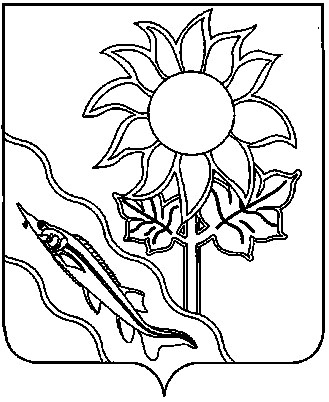 АДМИНИСТРАЦИЯ АЛЕКСАНДРОВСКОГО СЕЛЬСКОГО ПОСЕЛЕНИЯ ЕЙСКОГО РАЙОНАП О С Т А Н О В Л Е Н И Ес. АлександровкаО мерах по обеспечению пожарной безопасности на территорииАлександровского сельского поселения Ейского района в весенне – летний пожароопасный период 2023 годаВ соответствии с Федеральными законами от 21 декабря 1994 года                     № 69-ФЗ «О пожарной безопасности», от 6 октября 2003 года № 131-ФЗ                    «Об общих принципах организации местного самоуправления в Российской Федерации», от 22 июля 2008 года № 123-ФЗ «Технический регламент 
о требованиях пожарной безопасности», постановлением Правительства Российской Федерации от 16 сентября 2020 года № 1479 «Об утверждении правил противопожарного режима в Российской Федерации», Законом Краснодарского края от 31 марта 2000 года № 250-КЗ «О пожарной безопасности в Краснодарском крае», решением комиссии по предупреждению 
и ликвидации чрезвычайных ситуаций и обеспечению пожарной безопасности администрации муниципального образования Ейский район  от 16 марта   2023 года № 5 «О мероприятиях подготовки и проведения весеннее - летнего   пожароопасного периода 2023 года, обеспечении первичных мер пожарной безопасности на территории  Ейского района», Уставом Александровского сельского поселения Ейского района и в целях совершенствования работы по обеспечению пожарной безопасности в пожароопасный период 2023 года, предупреждения чрезвычайных ситуаций, связанных с природными пожарами,   п о с т а н о в л я ю: 1. Создать и утвердить состав комиссии по проверке готовности населенных пунктов и учреждений, подведомственных администрации Александровского сельского поселения Ейского района, к весенне-летнему пожароопасному периоду 2023 года (далее – Комиссия) (приложение № 1).2. Комиссии, совместно с председателями органов территориального общественного самоуправления, в срок до 5 июня  2023 г. провести проверку готовности населенных пунктов, подведомственных учреждений и организаций Александровского сельского поселения Ейского района к весенне-летнему пожароопасному периоду. В ходе проверки особое внимание обратить на:наличие указателей к источникам наружного противопожарного водоснабжения и состояние подъездных путей к ним;качество мероприятий по уборке и вывозу горючего мусора с территорий населенных пунктов;выявление складирования горючих материалов и мусора на землях общего пользования;уточнение зон возможных ландшафтных пожаров;недопустимость перекрытия проездов пожарной техники изделиями 
и предметами, посадкой крупногабаритных деревьев, исключающими или ограничивающими проезд пожарной техники, доступ пожарных в этажи зданий, сооружений либо снижающими размеры проездов, подъездов, установленные требованиями пожарной безопасности;уточнение мест и количества заброшенных участков, домовладений 
и мест массового отдыха населения;готовность к применению запаса средств пожаротушения, соответствие номенклатуре, утвержденной постановлением администрации Александровского сельского поселения от 06.07.2017 № 95.Результаты работы Комиссии оформить актом.3. Создать и утвердить состав патрульной группы противопожарной профилактики в населенных  пунктах Александровского сельского поселения Ейского района (далее – Патрульная группа) (приложение № 2).4. Патрульной группе осуществлять профилактическую работу, а также мониторинг:соблюдения запрета использования открытого огня для приготовления пищи вне специально отведенных и оборудованных для этого мест;осуществления порядка использования открытого огня и разведения костров на землях населенных пунктов в соответствии с приложением № 4, утвержденным постановлением Правительства Российской Федерации 
от 16 сентября 2020 года № 1479 «Об утверждении правил противопожарного режима в Российской Федерации»;обеспечения выполнения противопожарных мероприятий на земельных участках полос отводов и отчуждения трансформаторных подстанций и линий электропередачи, газораспределительных пунктов и газопроводов.Работа патрульной группы может осуществляться не в полном составе.В случае выявления нарушений требований пожарной безопасности незамедлительно предоставлять информацию в администрацию Александровского сельского поселения Ейского района.В случае обнаружения пожара немедленно сообщить по номеру 01 
(с мобильного телефона – 101) и администрацию Александровского сельского поселения Ейского района.5. Специалисту организационного отдела администрации Александровского сельского поселения Ейского района А.Г.Мельниковой:провести корректировку плана привлечения сил и средств для тушения пожаров на территории сельского поселения;уточнить списки владельцев крестьянско - фермерских хозяйств 
и провести с ними инструктажи о соблюдении требований пожарной безопасности под роспись; организовать проверку готовности систем оповещения населения 
о чрезвычайных ситуациях;определить график проведения собраний (сходов) граждан с участием представителей МЧС России по разъяснению населению опасности разведения  открытого огня на территории населенных пунктов; осуществлять постоянный мониторинг развития пожарной обстановки 
на административной территории а также ежемесячное информирование населения об оперативной обстановке с пожарами и мерах, принимаемых 
по обеспечению пожарной безопасности, путем размещения информации 
на официальном сайте;проведение  противопожарной пропаганды среди граждан с разъяснением требований пожарной безопасности, действий в случае обнаружения пожара или возгорания;6. Директору муниципального учреждению «Александровское» Александровского сельского поселения Ейского района (Лихацкий) до 5  июня  2023 года провести:мероприятия по уборке и вывозу горючего мусора с территорий населенных пунктов, очистке от сухой травы территорий общего пользования 
в местах прилегания к жилым домам и другим строениям;противопожарную опашку населенных пунктов в местах переброса огня из зон возможных ландшафтных пожаров на территории частных домовладений, зданий и сооружений;7. Председателям органов территориального общественного самоуправления организовать:проведение разъяснительной работы с населением по вопросам соблюдения мер пожарной безопасности и действиям в случае пожара;контроль, за обязанностью правообладателей земельных участков (собственников земельных участков, землепользователей, землевладельцев 
и арендаторов земельных участков), расположенных в границах населенных пунктов, произведения своевременной уборки мусора, сухой растительности и покоса травы;проведение сходов граждан и общих собраний в соответствии 
с утвержденным графиком.8. Рекомендовать руководителям предприятий, учреждений 
и организаций, независимо от форм собственности и ведомственной принадлежности, организовать проведение противопожарных мероприятий 
в соответствии с требованиями законодательства в области пожарной безопасности.9. Общему отделу администрации Александровского сельского поселения Ейского района (Кошлец) разместить настоящее постановление 
на официальном сайте в сети «Интернет».10. Контроль за выполнением настоящего постановления оставляю 
за собой.11. Постановление вступает в силу со дня его подписания.ГлаваАлександровского  сельского поселения Ейского района                                                                                 С.А. ЩегольковаПРИЛОЖЕНИЕ № 1УТВЕРЖДЕНпостановлением администрацииАлександровского сельского поселенияЕйского районаот _______________ № _______СОСТАВ                                                                                                                                                       комиссии по проверке готовности населенных пунктов и учреждений, подведомственных администрации Александровского сельского поселения Ейского района, к весенне-летнему пожароопасному периоду 2023 годаСпециалист организационного отдела администрации поселения                                                             А.Г.  МельниковаПРИЛОЖЕНИЕ № 2УТВЕРЖДЕНпостановлением администрацииАлександровского сельского поселения  Ейского районаот ______________ № ________СОСТАВ патрульной  группы противопожарной профилактики в 
населенных  пунктах Александровского сельского поселения Ейского районаСпециалист организационного отдела                                              администрации Александровского сельскогопоселения Ейского района                                                               А.Г. Мельникова                       от01.06.2023 г.№51Щеголькова Светлана Александровна                              - глава Александровского сельского поселения Ейского района, председатель комиссии;МельниковаАнна Геннадьевна                              - специалист организационного отдела администрации Александровского сельского поселения Ейского района, секретарь комиссии;Члены комиссии:ЛихацкийАлександр ГригорьевичФазлиев  Альберт РамильевичМакарчук Евгений ПетровичОчередькоАмалия Христиановна                           - директор муниципального учреждения  «Александровское» Александровского сельского поселения Ейского района;- ведущий специалист финансового отдела администрации Александровского сельского поселения;- атаман ХКО пос. Садовый(по согласованию);- председатель органа территориального общественного самоуправления селала Александровка (по согласованию); участковый уполномоченный полиции отдела участковых уполномоченных  полиции и по делам несовершеннолетних отдела Министерства внутренних дел России по Ейскому району (по согласованию)МельниковаАнна  Геннадьевна     Фазлиев  Альберт РамильевичГузев Андрей ВикторовичМакарчукЕвгений ПетровичЛукьянов                                                                                                 Юрий АнатольевичРадченко                                                    Денис Николаевич                                                               Мачнева Оксана ВладимировнаСостина Екатерина АлександровнаНикитинаОльга Юрьевна- специалист организационного отдела администрации Александровского сельского поселения Ейского района, (старший группы);- ведущий специалист финансового отдела администрации Александровского сельского поселения;- депутат Совета Александровского сельского поселения (по согласованию);- атаман ХКО пос. Садовый(по согласованию);- начальник отдела надзорной деятельности и профилактической  работы Ейского  района, полковник внутренней службы (по согласованию);- заместитель начальника отряда – начальник 38 ПСЧ 22 ПСО ФПС ГПС  Главного управления МЧС России по Краснодарскому краю, майор  внутренней службы (по согласованию); - председатель органа территориального общественного самоуправления поселка Степной (по согласованию);- председатель органа территориального общественного самоуправления селала Александровка (по согласованию);- председатель органа территориального общественного самоуправления селала Александровка (по согласованию);         - участковый уполномоченный полиции отдела участковых уполномоченных полиции и по делам несовершеннолетних отдела Министерства внутренних дел России по Ейскому району (по согласованию);